   «СОСНОГОРСК» МУНИЦИПАЛЬНÖЙ РАЙОНЛÖНМУНИЦИПАЛЬНÖЙ ЮКÖНСА РЕВИЗИОННÖЙ КОМИССИЯРЕВИЗИОННАЯ КОМИССИЯ МУНИЦИПАЛЬНОГО ОБРАЗОВАНИЯМУНИЦИПАЛЬНОГО РАЙОНА «СОСНОГОРСК»ПРИКАЗ    «11»  января  2016                                                                                                            №2аг. СосногорскО внесении изменений в Приказ ревизионной комиссии муниципального образования муниципального  района «Сосногорск» от 17.08.2015 № 12 «Об утверждении Положения о Комиссии по соблюдению требований к служебному поведению муниципальных служащих и урегулированию конфликта интересов»         В соответствии с Федеральным законом от 25.12.2008 № 273-ФЗ «О противодействии коррупции», Федеральным законом от 02.03.2007 № 25-ФЗ «О муниципальной службе в Российской Федерации», пунктом 8 Указа Президента Российской Федерации от 01.07.2010 № 821 «О комиссиях по соблюдению требований к служебному поведению федеральных государственных служащих и урегулированию конфликта интересов», Законом Республики Коми от 29.09.2008 № 82-РЗ «О противодействии коррупции в Республике Коми», Указом Главы Республики Коми от 26.08.2010 № 120 «О комиссиях по соблюдению требований к служебному поведению государственных гражданских служащих Республики Коми и урегулированию конфликта интересов», Приказываю:Внести изменение в приложение 2 «Состав комиссии по соблюдению требований к служебному поведению муниципальных служащих и урегулированию конфликта интересов», утвержденное Приказом ревизионной комиссии муниципального образования  муниципального района «Сосногорск» от 17.08.2015 № 12 «Об утверждении Положения о Комиссии по соблюдению требований к служебному поведению муниципальных служащих и урегулированию конфликта интересов» согласно приложению к настоящему приказу.Контроль за исполнением настоящего приказа оставляю за собой.Председатель Ревизионной комиссии муниципального образованиямуниципального района «Сосногорск»		                                         Н.В.РусскихПриложение						к Приказу Председателя								Ревизионной комиссии	муниципального образования	муниципального района								«Сосногорск»					     			           от 11 января 2016  №2а«Приложение №2						к Приказу Председателя								Ревизионной комиссии	муниципального образования	муниципального района								«Сосногорск»					     			              от 17 августа 2015 г. №12СОСТАВкомиссии по соблюдению требований к служебному поведению муниципальных служащих и урегулированию конфликта интересов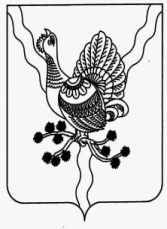 Павловская Марина Геннадьевна-Инспектор Ревизионной комиссии муниципального образования муниципального района «Сосногорск»,председатель комиссииКлимова Ольга Федоровна-Инспектор Ревизионной комиссии муниципального образования муниципального района «Сосногорск»,заместитель председателя комиссииЧеботарева Наталья Викторовна-Инспектор Ревизионной комиссии муниципального образования муниципального района «Сосногорск»,секретарь комиссииЧлены комиссии:Члены комиссии:Члены комиссии:Белаш Екатерина Владимировна-Руководитель сектора по кадровым вопросам и охране труда администрации муниципального района «Сосногорск» (по согласованию)ДонченкоТатьяна Анатольевна-Член общественного совета при администрации муниципального района «Сосногорск» (по согласованию)Бочкова Надежда Юрьевна-Депутат Совета муниципального района «Сосногорск» (по согласованию)